UPUTE ZA IZRADU DOKTORSKE DISERTACIJEOSNOVNI DIJELOVI DOKTORSKE DISERTACIJEKORICE RADA (TVRDI UVEZ) staviti:Sveučilište u Splitu, Kineziološki fakultet, ime i prezime doktoranta, naslov doktorske disertacije, oznaka “doktorska disertacija” te Split, godinaNASLOVNA STRANICASVEUČILIŠTE U SPLITUKINEZIOLOŠKI FAKULTETCentrirano- Times New Roman 16ptIME I PREZIME DOKTORANTACentrirano- Times New Roman 16ptNASLOV DOKTORSKE DISERTACIJECentrirano -Times New Roman 22pt BOLD(DOKTORSKA DISERTACIJA)Centrirano -Times New Roman 14ptMentor:Dr. sc. Xxx XxxSumentor:Dr. sc. Xxx XxxTimes New Roman 14pt – Bold- Mentor, SumentorSplit, navesti godinuCentrirano- Times New Roman 14 ptSTRANICA S ODLUKOM O OBRANI:Odluka o obraniSTRANICA ZAHVALE:Zahvala / Zahvale (nije obvezno)STRANICA SADRŽAJA:SADRŽAJSAŽETAK I KLJUČNE RIJEČI / ABSTRACT I KEY WORDS:(Sažetak i Ključne riječi te Abstract i Key words – na hrv. i engl. Jeziku. Može biti više stranica)SAŽETAKKljučne riječi:ABSTRACTKey words: UVODRAZRADA TEMEZAKLJUČAKPOPIS LITERATUREIZGLED DOKTORSKE DISERTACIJEDoktorska disertacija mora biti pisana u računalnom programu za obradu teksta (npr. Microsoft Word, Open Office Writer i sl.)Rad treba biti poravnan od ruba do ruba         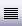 Oblikovanje teksta - koristiti prored 1,5
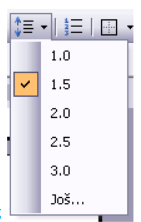 Font- tekst : Times New Roman 12 ptFont – naslovi:  Times New Roman 14pt BOLDFont – podnaslovi:  Times New Roman 14pt Margine stranice postaviti na 2,5 cm, osim lijeve strane na 3,5 cmPogledati u danom primjeru koliki su proredi između naslova, podnaslova i sl. Napraviti identično kao u prikazanom primjeruSvaki pojedini naslov rada mora ići na novu stranicu, podnaslovi mogu početi na pola straniceOdlomke ne treba uvlačiti već ih odvojiti s jednom praznom linijomIsticanje nekih informacija treba činiti italic stilom (kosa slova), a ne bold ili podcrtanoSlike se numeriraju od 1. pa na dalje u cijelom radu, te isto tako se posebno numeriraju Grafikoni i Tablice. Slike, tablice i slične sustave treba obrojčati. Kratak opis slike ili grafikona stavlja se ispod slike odnosno grafikona, a opis tablice stavlja se neposredno iznad tablice. U tekstu kad se pozivate na slike, grafikone i tablice, treba stajati (Slika 1.) ili u Tablici 2., ili na Grafikonu 3NAVOĐENJE LITERATURELiteratura u tekstuU tekstu je moguće citirati autora na način da se i autor i godina stave u zagradu (Prezime, godina) ili tako da se prvo navede prezime autora, a godina stavi u zagrade  Prezime (godina). Npr. Posljedično ta mjerenja mogu pomoći u identifikaciji talenata (Carter, 1985)  ili  Grgantov, Katić i Janković (2006) su imali za cilj utvrditi...    Kada se navodi istraživanje do dva autora, uvijek se navode prezime/prezimena autora. Ukoliko se u tekstu spominje istraživanje većeg broja autora (od 3do 5) onda kod prvog navođenja treba napisati prezimena svih autora, a u sljedećim navođenjima samo prvog autora te dodatak i sur. Primjerice, prvi put: (Buss, Salovey, Schmitt i Miller, 2005), a svaki sljedeći put: (Buss i sur., 2005).  Ukoliko ima više od pet autora onda se i pri prvom, a i pri kasnijim navođenjima navodi samo prezime prvog autora i sur. (prezime prvog autora i sur., godina). Pri doslovnom prepisivanju dijela teksta (citiranja), citat treba staviti u navodnike i napisati na kojoj stranici izvornika se nalazi. Npr.: "Proces komunikacije sadrži pet temeljnih elemenata. To su: komunikator, poruka, sredstvo komunikacije, primatelj poruke i povratna informacija (feedback)“ (Miljković, 2009, str.197). Osnovno je pravilo da svako spominjanje autora u tekstu mora biti navedeno u popisu literature na kraju rada. Vrijedi i obrnuto, sve što se nalazi u popisu literature mora biti spomenuto u samom radu.Literatura na kraju teksta Redoslijed  referenci   u popisu korištene literature treba  pisati  abecednim  redom  prema  prezimenu prvog autora.1) Znanstveni članci u časopisuPaušić, J., Čavala, M., Katić, R. (2006). Relations of the Morphological Characteristic Latent Structure and Body Posture Indicators in Children Aged Seven to Nine Years. Collegium Antropologicum, 30 (3), 621-627. 2) KnjigePinel, J. (2001). Biološka psihologija. Jastrebarsko: Naklada Slap. 3) Doktorske disertacije, magistarski/diplomski radoviPaušić, J. (2007). Konstrukcija i vrednovanje mjernih postupaka za procijenu tjelesnog držanja u dječaka dobi od 10 do 13 godina.. Doktorska disertacija, Zagreb: Kineziološki fakultet. 4) Radovi u zbornicimaPaušić, J., Kosinac, Z., Pažanin, R. (2005). Procjena pouzdanosti i valjanosti mjernog instrumenta Skoliozometra za valorizaciju pokazatelja tjelesnog držanja. U D. Sekulić, B. Maleš, Đ. Miletić (ur.), Zbornik radova Međunarodno znanstveno-stručnog savjetovanja „Sport-rekreacija-fitness“, Split, 2005. (str. 101-105). Split: Zavod za kineziologiju Fakulteta prirodoslovno-matematičkih znanosti i odgojnih područja.Tekst na web stranicamaŠverko, B., ur. (2000). Vodič kroz zanimanja - elektroničko izdanje: prilozi vrednovanju profesionalnog usmjeravanja putem Interneta, preuzeto 20. 06. 2007. s http://knjiznice.ffzg.hr/info.html#psiho